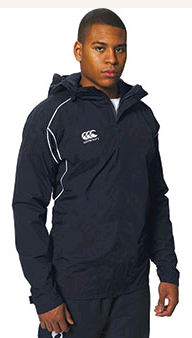 Canterbury Classic ¼ zip Rain Jacket£35 with CYCA logo embroidered on front chest, Young Coach print on back & initials on sleeveMens:		S, M, LWomens: 	S, M, L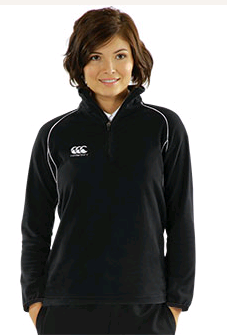 Canterbury Classic Fleece£28 with CYCA logo embroidered on front chest, Young Coach print on back & initials on sleeveMens:		S, M, LWomens:	 S, M, L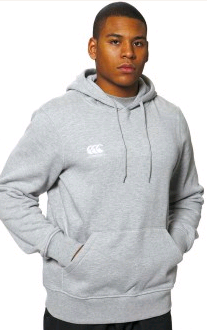 Canterbury Hoodie £28 with CYCA logo embroidered on front chest, Young Coach print on back & initials on sleeveMens:		S, M, LWomens: 	S, M, LName & Initials:	…………………………………………………………………………………………………………………Item:	……………………………………………………………………… 		Size:	……………………………………….Item:	……………………………………………………………………… 		Size:	……………………………………….Payment enclosed:	……………………………………………..   (Please make cheques payable to Comberton Village College)